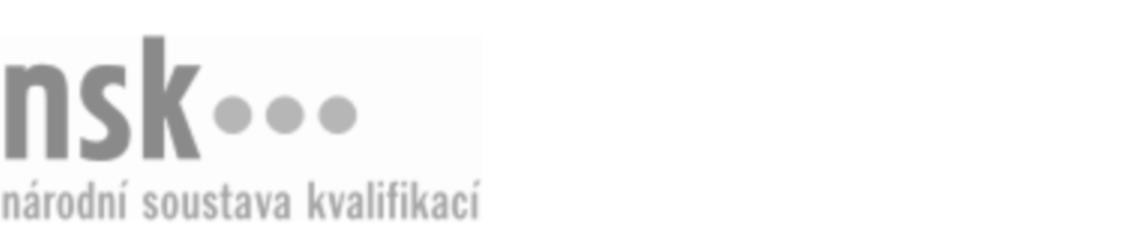 Další informaceDalší informaceDalší informaceDalší informaceDalší informaceDalší informaceDetašér/detašérka čistírny a prádelny (kód: 31-027-H) Detašér/detašérka čistírny a prádelny (kód: 31-027-H) Detašér/detašérka čistírny a prádelny (kód: 31-027-H) Detašér/detašérka čistírny a prádelny (kód: 31-027-H) Detašér/detašérka čistírny a prádelny (kód: 31-027-H) Detašér/detašérka čistírny a prádelny (kód: 31-027-H) Autorizující orgán:Ministerstvo pro místní rozvojMinisterstvo pro místní rozvojMinisterstvo pro místní rozvojMinisterstvo pro místní rozvojMinisterstvo pro místní rozvojMinisterstvo pro místní rozvojMinisterstvo pro místní rozvojMinisterstvo pro místní rozvojMinisterstvo pro místní rozvojMinisterstvo pro místní rozvojSkupina oborů:Textilní výroba a oděvnictví (kód: 31)Textilní výroba a oděvnictví (kód: 31)Textilní výroba a oděvnictví (kód: 31)Textilní výroba a oděvnictví (kód: 31)Textilní výroba a oděvnictví (kód: 31)Povolání:Detašér čistírny a prádelnyDetašér čistírny a prádelnyDetašér čistírny a prádelnyDetašér čistírny a prádelnyDetašér čistírny a prádelnyDetašér čistírny a prádelnyDetašér čistírny a prádelnyDetašér čistírny a prádelnyDetašér čistírny a prádelnyDetašér čistírny a prádelnyKvalifikační úroveň NSK - EQF:33333Platnost standarduPlatnost standarduPlatnost standarduPlatnost standarduPlatnost standarduPlatnost standarduStandard je platný od: 21.10.2022Standard je platný od: 21.10.2022Standard je platný od: 21.10.2022Standard je platný od: 21.10.2022Standard je platný od: 21.10.2022Standard je platný od: 21.10.2022Detašér/detašérka čistírny a prádelny,  28.03.2024 15:26:50Detašér/detašérka čistírny a prádelny,  28.03.2024 15:26:50Detašér/detašérka čistírny a prádelny,  28.03.2024 15:26:50Detašér/detašérka čistírny a prádelny,  28.03.2024 15:26:50Strana 1 z 2Další informaceDalší informaceDalší informaceDalší informaceDalší informaceDalší informaceDalší informaceDalší informaceDalší informaceDalší informaceDalší informaceDalší informaceDetašér/detašérka čistírny a prádelny,  28.03.2024 15:26:50Detašér/detašérka čistírny a prádelny,  28.03.2024 15:26:50Detašér/detašérka čistírny a prádelny,  28.03.2024 15:26:50Detašér/detašérka čistírny a prádelny,  28.03.2024 15:26:50Strana 2 z 2